Πέμπτη 7/5/2020Ας θυμηθούμε λίγο πώς γράφουμε στον υπολογιστή!Άσκηση:Να αντιγράψετε το παρακάτω κείμενο και να βάλετε τόνους:Στον κομπιούτερ τίκι-τίκιγυροφέρνει το ποντίκιπάει με το δικό μου χέριψάχνω να’ βρω πόσα ξέρει.αν τα θέλω, μου μαθαίνειαπό μένα περιμένεικαύσιμά του το μυαλό μουτο γεμίζω για καλό μουείναι άξιος βοηθός μουφίλη μηχανή του κόσμουτάχα, θα μπορούσε η γνώσηκαι καρδούλα να του δώσει;Θέτη ΧορτιάτηΑς θυμηθούμε το πληκτρολόγιο: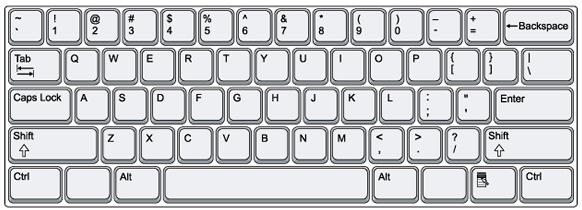 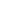 Α) Για να βάλω τόνο πρώτα πατάω το πλήκτρο που δείχνω με το βελάκι και μετά το γράμμα που θέλω να τονίσω.Β) Για να κάνω τα γράμματα κεφαλαία πατώ το πλήκτρο Caps Lock. Για να βγάλω τα κεφαλαία πρέπει να πατήσω ξανά το ίδιο πλήκτρο.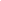 Γ) Για να αφήσω κενό ανάμεσα σε δύο λέξεις πατώ το μεγάλο πλήκτρο στην τελευταία σειρά του πληκτρολογίου. 